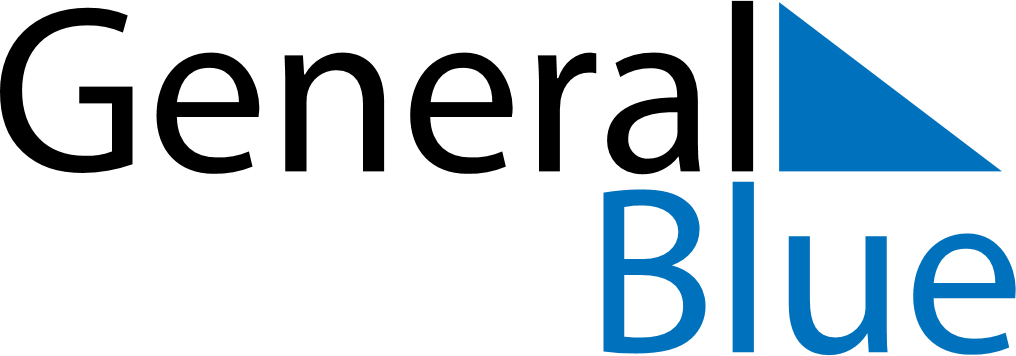 September 2022September 2022September 2022September 2022ChinaChinaChinaSundayMondayTuesdayWednesdayThursdayFridayFridaySaturday1223456789910Mid-Autumn Festival1112131415161617181920212223232425262728293030